Lampiran 1PELAKSANAAN KEGIATAN EKSPERIMEN SMA NEGERI 3 POLEWALISKENARIO PELAKSANAAN PENERAPAN BIMBINGAN  KELOMPOK DENGAN METODE ROLE PLAYING UNTUK MENINGKATKAN KETERAMPILAN BERKOMUNIKASI SISWA DENGAN TEMAN SEBAYA DI SMA NEG 3 POLEWALITujuan Tujuan dari teknik role playing ini adalah untuk membantu siswa  dalam meningkatkan keterampilannya dalam berkomunikasi.Tahap persiapanAdapun dalam tahap ini konselor menyiapkan segala sesuatu yang dibutuhkan dalam pelaksanaan role playing yaitu:Fasilitator menyiapkan media penunjang  seperti scenario latihan yang akan digunakan untuk latihan role playing.Konselor juga mempersiapkan ruangan dan peralatan seperti: meja, kursi, papan tulis, spidol, kamera dan lain-lain.Konselor mengumpulkan siswa yang akan mengikuti latihan role playing. Setelah itu konselor mengemukakan  masalah dan tema yang akan diperankan, menjelaskan tujuan permainan, kemudian diadakan Tanya jawab untuk memperjelas masalah dan peranan-peranan yang akan dimainkan.Konselor mengemukakan penentuan kelompok dan peran yang akan dimainkan.Konselor juga menetukan kelompok penonton dan menjelaskan tugasnya dalam role playing.Tahap pelaksanaanPelaksanaan 	Pertemuan IKonselor membangun rapportKonselor menjelaskan tujuan diadakannya latihan role playing.Mengadakan Tanya jawab/diskusi, kemudian balikan dari siswa.Selanjutnya konselor menjelaskan tujuan diadakannya tes dan cara mengerjakan tes tersebut.Konselor membagi lembar jawaban dan mempersilahkan siswa untuk mengerjakan tes.Mengumpulkan tes.mengakhiriPertemuan IIPada pertemuan ini akan diadakan latihan role playing dengan latihan kerjasama. Adapun langkah-langkahnya yaitu:Konselor membangun rapportKonselor mengemukakan masalah kemampuan pentingnyakerjasama antara manusia.Konselor memandu peserta yang telah dibagi atas 3 kelompok dengan tema permainan “lempar bola kertas”.Menentukan siswa yang akan memainkan peran role playing sesuai dengan naskah drama yang ada dilampiran serta menguraikan secara singkat mengenai peran yang ada dalam scenario yang akan dimainkan.Menentukan kelompok penonton lalu menjelaskan tugasnya. Kelompok penonton adalah anggota kelompok lain yang tidak ikut menjadi pemain. Hasil observasi kelompok penonton merupakan bahan diskusi setelah permainan selesai. Refleksi juga dilakukan dengan memberi kesempatan kepada kelompok penonton dengan memberikan tanggapan mengenai kelebihan dan kekurangan dari peran pemain. Setelah itu, diberi kesempatan untuk memberikan masukan kepada para pemain mengenai perannya sehingga pemain dapat memahami kekurangan dan kelebihannya dalam proses latihan role playing.Mempersilahkan siswa berembug terlebih dahulu untuk menyiapkan diri bagaimana mereka memainkan peran.Memainkan role playing dikelas dengan latihan kerjasama. Dalam hal ini, siswa bebas mengungkapkan semua perasaan yang membebani hatinya.Evaluasi dan diskusi tentang latihan yang telah dilakukan berisi pengalaman atau perasaan saat melaksanakan role playing sesuai dengan peran masing-masing dan pada tahap refleksi juga dilakukan dengan memberi kesempatan kepada kelompok penonton dengan memberikan tanggapan mengenai kelebihan dan kekurangan dari peran pemain. Setelah itu, diberi kesempatan untuk memberikan masukan kepada para pemain mengenai perannya sehingga pemain dapat memahami kekurangan dan kelebihannya dalam proses latihan role playing.Ulangan permainan dapat dilakukan apabila dari hasil diskusi diperoleh kesepakatan untuk diadakan ulangan permainan. Adapun cara yang digunakan untuk mengulang permainan adalah dengan cara bertukar peran  (role reversal).Konselor memberikan balikan lalu menyimpulkan hasil diskusi dan refleksi setelah latihan selesai.Konselor mengakhiri, kemudian meminta persetujuan siswa untuk pertemuan selanjutnya.Pertemuan IIIPada pertemuan ini akan diadakn latihan role playing  dengan latihan berempati dengan langkah-langkah sebagai berikut:Konselor membangun rapportKonselor mengemukakan masalah kemampuan pentingnya berempati antar sesama manusia.Konselor memandu peserta yang telah dibagi atas tiga kelompok.Menentukan siswa yang akan memainkan peran role playing sesuai dengan naskah drama yang ada dilampiran serta menguraikan secara singkat mengenai peran yang ada dalam scenario yang akan dimainkan.Menentukan kelompok penonton lalu menjelaskan tugasnya. Kelompok penonton adalah anggota kelompok lain yang tidak ikut menjadi pemain. Hasil observasi kelompok penonton merupakan bahan diskusi setelah permainan selesai. Refleksi juga dilakukan dengan memberi kesempatan kepada kelompok penonton dengan memberikan tanggapan mengenai kelebihan dan kekurangan dari peran pemain. Setelah itu, diberi kesempatan untuk memberikan masukan kepada para pemain mengenai perannya sehingga pemain dapat memahami kekurangan dan kelebihannya dalam proses latihan role playing.Mempersilahkan siswa berembug terlebih dahulu untuk menyiapkan diri bagaimana mereka memainkan peran.Memainkan role playing dikelas dengan latihan berempati.siswa bebas untuk mengekspresikan imajinasinya tentang peran yang didapat dan bebas mengungkapkan semua perasaan yang membebani hatinya.Evaluasi dan diskusi tentang latihan yang telah dilakukan berisi pengalaman atau perasaan saat melaksanakan role playing sesuai dengan peran masing-masing dan pada tahap refleksi juga dilakukan dengan memberi kesempatan kepada kelompok penonton dengan memberikan tanggapan mengenai kelebihan dan kekurangan dari peran pemain. Setelah itu, diberi kesempatan untuk memberikan masukan kepada para pemain mengenai perannya sehingga pemain dapat memahami kekurangan dan kelebihannya dalam proses latihan role playing.Ulangan permainan dapat dilakukan apabila dari hasil diskusi diperoleh kesepakatan untuk diadakan ulangan permainan. Adapun cara yang digunakan untuk mengulang permainan adalah dengan cara bertukar peran  (role reversal).Konselor memberikan balikan lalu menyimpulkan hasil diskusi dan refleksi setelah latihan selesai.Konselor mengakhiri dan meminta persetujuan siswa untuk pertemuan selanjutnya.Pertemuan IVPada pertemuan ini akan diadakan latihan role playing  dengan latihan kepercayaan diri dengan langkah-langkah sebagai berikut:Konselor membangun rapportKonselor mengemukakan masalah pentingnya kepercayaan diri, lalu menjelaskan tujuan dari latihan kepercayaan diri.Konselor memandu peserta yang telah dibagi atas 3 kelompok dengan tema permainan “latihan berdebat”.Menentukan siswa yang akan memainkan peran role playing sesuai dengan naskah drama yang ada dilampiran serta menguraikan secara singkat mengenai peran yang ada dalam scenario yang akan dimainkan.Menentukan kelompok penonton lalu menjelaskan tugasnya. Kelompok penonton adalah anggota kelompok lain yang tidak ikut menjadi pemain. Hasil observasi kelompok penonton merupakan bahan diskusi setelah permainan selesai. Refleksi juga dilakukan dengan member kesempatan kepada kelompok penonton dengan memberikan tanggapan mengenai kelebihan dan kekurangan dari peran pemain. Setelah itu, diberi kesempatan untuk memberikan masukan kepada para pemain mengenai perannya sehingga pemain dapat memahami kekurangan dan kelebihannya dalam proses latihan role playing.Mempersilahkan siswa berembug terlebih dahulu untuk menyiapkan diri bagaimana mereka memainkan peran.Memainkan role playing dikelas dengan latihan kepercayaan diri.siswa bebas untuk mengekspresikan imajinasinya tentang peran yang didapat dan bebas mengungkapkan semua perasaan yang membebani hatinya.Evaluasi dan diskusi tentang latihan yang telah dilakukan berisi pengalaman atau perasaan saat melaksanakan role playing sesuai dengan peran masing-masing dan pada tahap refleksi juga dilakukan dengan memberi kesempatan kepada kelompok penonton dengan memberikan tanggapan mengenai kelebihan dan kekurangan dari peran pemain. Setelah itu, diberi kesempatan untuk memberikan masukan kepada para pemain mengenai perannya sehingga pemain dapat memahami kekurangan dan kelebihannya dalam proses latihan role playing.Ulangan permainan dapat dilakukan apabila dari hasil diskusi diperoleh kesepakatan untuk diadakan ulangan permainan. Adapun cara yang digunakan untuk mengulang permainan adalah dengan cara bertukar peran  (role reversal).Konselor memberikan balikan lalu menyimpulkan hasil diskusi dan refleksi setelah latihan selesai.Konselor mengakhiri, kemudian meminta persetujuan siswa untuk pertemuan selanjutnya.Pertemuan VPada pertemuan ini akan diadakan latihan role playing dengan latihan bertanggung jawab dengan langkah-langkah sebagai berikut:Konselor membangun rapportKonselor mengemukakan masalah yaitu pentingnya bertanggung jawab, lalu menjelaskan tujuan dari latihan kepercayaan diri.Konselor memandu peserta yang telah dibagi atas 3 kelompok dengan tema permainan “pesan berantai”.Menentukan siswa yang akan memainkan peran role playing sesuai dengan naskah drama yang ada dilampiran serta menguraikan secara singkat mengenai peran yang ada dalam skenario yang akan dimainkan.Menentukan kelompok penonton lalu menjelaskan tugasnya. Kelompok penonton adalah anggota kelompok lain yang tidak ikut menjadi pemain. Hasil observasi kelompok penonton merupakan bahan diskusi setelah permainan selesai. Refleksi juga dilakukan dengan member kesempatan kepada kelompok penonton dengan memberikan tanggapan mengenai kelebihan dan kekurangan dari peran pemain. Setelah itu, diberi kesempatan untuk memberikan masukan kepada para pemain mengenai perannya sehingga pemain dapat memahami kekurangan dan kelebihannya dalam proses latihan role playing.Mempersilahkan siswa berembug terlebih dahulu untuk menyiapkan diri bagaimana mereka memainkan peran.Memainkan role playing dikelas dengan latihan kepercayaan diri.siswa bebas untuk mengekspresikan imajinasinya tentang peran yang didapat dan bebes mengungkapkan semua perasaan yang membebani hatinya.Evaluasi dan diskusi tentang latihan yang telah dilakukan berisi pengalaman atau perasaan saat melaksanakan role playing sesuai dengan peran masing-masing dan pada tahap refleksi juga dilakukan dengan memberi kesempatan kepada kelompok penonton dengan memberikan tanggapan mengenai kelebihan dan kekurangan dari peran pemain. Setelah itu, diberi kesempatan untuk memberikan masukan kepada para pemain mengenai perannya sehingga pemain dapat memahami kekurangan dan kelebihannya dalam proses latihan role playing.Ulangan permainan dapat dilakukan apabila dari hasil diskusi diperoleh kesepakatan untuk diadakan ulangan permainan. Adapun cara yang digunakan untuk mengulang permainan adalah dengan cara bertukar peran  (role reversal).Konselor memberikan balikan lalu menyimpulkan hasil diskusi dan refleksi setelah latihan selesai.Konselor mengakhiri, kemudian meminta persetujuan siswa untuk pertemuan selanjutnya.Pertemuan VIPada pertemuan ini akan diadakan latihan role playing dengan latihan self control (pengendalian diri), dengan langkah-langkah sebagai berikut:Konselor membangan rapportKonselor mengemukakan masalah yaitu self control (pengendalian diri), lalu menjelaskan tujuan dari latihan ini.Konselor memandu peserta yang telah dibagi atas 3 kelompok dengan tema permainan “menjadi preman”.Menentukan siswa yang akan memainkan peran role playing sesuai dengan naskah drama yang ada dilampiran serta menguraikan secara singkat mengenai peran yang ada dalam skenario yang akan dimainkan.Menentukan kelompok penonton lalu menjelaskan tugasnya. Kelompok penonton adalah anggota kelompok lain yang tidak ikut menjadi pemain. Hasil observasi kelompok penonton merupakan bahan diskusi setelah permainan selesai. Refleksi juga dilakukan dengan member kesempatan kepada kelompok penonton dengan memberikan tanggapan mengenai kelebihan dan kekurangan dari peran pemain. Setelah itu, diberi kesempatan untuk memberikan masukan kepada para pemain mengenai perannya sehingga pemain dapat memahami kekurangan dan kelebihannya dalam proses latihan role playing.Mempersilahkan siswa berembug terlebih dahulu untuk menyiapkan diri bagaimana mereka memainkan peran.Memainkan role playing dikelas dengan latihan self control.siswa bebas untuk mengekspresikan imajinasinya tentang peran yang didapat dan bebes mengungkapkan semua perasaan yang membebani hatinya.Evaluasi dan diskusi tentang latihan yang telah dilakukan berisi pengalaman atau perasaan saat melaksanakan role playing sesuai dengan peran masing-masing dan pada tahap refleksi juga dilakukan dengan memberi kesempatan kepada kelompok penonton dengan memberikan tanggapan mengenai kelebihan dan kekurangan dari peran pemain. Setelah itu, diberi kesempatan untuk memberikan masukan kepada para pemain mengenai perannya sehingga pemain dapat memahami kekurangan dan kelebihannya dalam proses latihan role playing.Ulangan permainan dapat dilakukan apabila dari hasil diskusi diperoleh kesepakatan untuk diadakan ulangan permainan. Adapun cara yang digunakan untuk mengulang permainan adalah dengan cara bertukar peran  (role reversal).Konselor memberikan balikan lalu menyimpulkan hasil diskusi dan refleksi setelah latihan selesai.Konselor mengakhiri, kemudian meminta persetujuan siswa untuk pertemuan selanjutnya.Pertemuan VIIPada pertemuan ini akan diadakan latihan role playing  dengan latihan berbuat adil, dengan langkah-langkah sebagai berikut:Konselor membangun rapportKonselor mengemukakan masalah yaitu  berbuat adil, lalu menjelaskan tujuan dari latihan ini.Konselor memandu peserta yang telah dibagi atas 3 kelompok dengan tema permainan “bisik berantai”.Menentukan siswa yang akan memainkan peran role playing sesuai dengan naskah drama yang ada dilampiran serta menguraikan secara singkat mengenai peran yang ada dalam skenario yang akan dimainkan.Menentukan kelompok penonton lalu menjelaskan tugasnya. Kelompok penonton adalah anggota kelompok lain yang tidak ikut menjadi pemain. Hasil observasi kelompok penonton merupakan bahan diskusi setelah permainan selesai. Refleksi juga dilakukan dengan member kesempatan kepada kelompok penonton dengan memberikan tanggapan mengenai kelebihan dan kekurangan dari peran pemain. Setelah itu, diberi kesempatan untuk memberikan masukan kepada para pemain mengenai perannya sehingga pemain dapat memahami kekurangan dan kelebihannya dalam proses latihan role playing.Mempersilahkan siswa berembug terlebih dahulu untuk menyiapkan diri bagaimana mereka memainkan peran.Memainkan role playing dikelas dengan latihan kepercayaan diri.siswa bebas untuk mengekspresikan imajinasinya tentang peran yang didapat dan bebes mengungkapkan semua perasaan yang membebani hatinya.Evaluasi dan diskusi tentang latihan yang telah dilakukan berisi pengalaman atau perasaan saat melaksanakan role playing sesuai dengan peran masing-masing dan pada tahap refleksi juga dilakukan dengan memberi kesempatan kepada kelompok penonton dengan memberikan tanggapan mengenai kelebihan dan kekurangan dari peran pemain. Setelah itu, diberi kesempatan untuk memberikan masukan kepada para pemain mengenai perannya sehingga pemain dapat memahami kekurangan dan kelebihannya dalam proses latihan role playing.Ulangan permainan dapat dilakukan apabila dari hasil diskusi diperoleh kesepakatan untuk diadakan ulangan permainan. Adapun cara yang digunakan untuk mengulang permainan adalah dengan cara bertukar peran  (role reversal).Konselor memberikan balikan lalu menyimpulkan hasil diskusi dan refleksi setelah latihan selesai.Konselor mengakhiri, kemudian meminta persetujuan siswa untuk pertemuan selanjutnya.Pertemuan VIIIPada pertemuan ini akan diadakan latihan tes ulang kemampuan siswa dalam berkomunikasi, dengan langkah-langkah sebagai berikut:Konselor membangun rapportKonselor menjelaskan tujuan diadakannya tes lalu mempersilahkan siswa untuk mengerjakan tesKonselor membagi lembar jawaban dan tes lalu mempersilahkan siswa untuk mengerjakan tesMengumpulkan tesMengakhiri.Lampiran 2MATERI TENTANG KOMUNIKASIPengertian komunikasiKata atau istilah komunikasi (dari bahasa Inggris “communication”),secara etimologis atau menurut asal katanya adalah dari bahasa Latin communicatus, dan perkataan ini bersumber pada kata communis. Dalam kata communis ini memiliki makna ‘berbagi’ atau ‘menjadi milik bersama’ yaitu suatu usaha yang memiliki tujuan untuk kebersamaan atau kesamaan makna.Komunikasi secara terminologis merujuk pada adanya proses penyampaian suatu pernyataan oleh seseorang kepada orang lain. Jadi dalam pengertian ini yang terlibat dalam komunikasi adalah manusia. Karena itu merujuk pada pengertian Ruben dan Steward(1998:16) mengenai komunikasi manusia yaitu:Human communication is the process through which individuals –in relationships, group, organizations and societies—respond to and create messages to adapt to the environment and one another. Bahwa komunikasi manusia adalah proses yang melibatkan individu-individu dalam suatu hubungan, kelompok, organisasi dan masyarakat yang merespon dan menciptakan pesan untuk beradaptasi dengan lingkungan satu sama lain. Untuk memahami pengertian komunikasi tersebut sehingga dapat dilancarkan secara efektif dalam Effendy(1994:10) bahwa para peminat komunikasi sering kali mengutip paradigma yang dikemukakan oleh Harold Lasswell dalam karyanya, The Structure and Function of Communication in Society. Lasswell mengatakan bahwa cara yang baik untuk untuk menjelaskan komunikasi ialah dengan menjawab pertanyaan sebagai berikut: Who Says What In Which Channel To Whom With What Effect?b.  Proses KomunikasiBerangkat dari paradigma Lasswell, Effendy (1994) membedakan proses komunikasi menjadi dua tahap, yaitu:Proses komunikasi secara primerProses komunikasi secara primer adalah proses penyampaian pikiran dan atau perasaan seseorang kepada orang lain dengan menggunakan lambang (symbol) sebagai media. Lambang sebagai media primer dalam proses komunikasi adalah pesan verbal (bahasa), dan pesan nonverbal (kial/gesture, isyarat, gambar, warna, dan lain sebagainya) yang secara langsung dapat/mampu menerjemahkan pikiran dan atau perasaan komunikator kepada komunikan.2.	Proses komunikasi sekunderProses komunikasi secara sekunder adalah proses penyampaian pesan oleh komunikator kepada komunikan dengan menggunakan alat atau sarana sebagai media kedua setelah memakai lambang sebagai media pertama.Fungsi KomunikasiWilliam I. Gorden (dalam Deddy Mulyana, 2005) mengkategorikan fungsi komunikasi menjadi empat, yaitu:Sebagai komunikasi sosialFungsi komunikasi sebagai komunikasi sosial setidaknya mengisyaratkan bahwa komunikasi itu penting untuk membangun konsep diri kita, aktualisasi diri, untuk kelangsungan hidup, untuk memperoleh kebahagiaan, terhindar dari tekanan dan ketegangan, antara lain lewat komunikasi yang bersifat menghibur, dan memupuk hubungan hubungan orang lain. Melalui komunikasi kita bekerja sama dengan anggota masyarakat (keluarga, kelompok belajar, perguruan tinggi, RT, desa) untuk mencapai tujuan bersama.2.Sebagai komunikasi ekspresifKomunikasi berfungsi untuk menyampaikan perasaan-perasaan (emosi) kita. Perasaan-perasaan tersebut terutama dikomunikasikan melalui pesan-pesan nonverbal. Perasaan sayang, peduli, rindu, simpati, gembira, sedih, takut, prihatin, marah dan benci dapat disampaikan lewat kata-kata, namun bisa disampaikan secara lebih ekpresif lewat perilaku nonverbal. Seorang ibu menunjukkan kasih sayangnya dengan membelai kepala anaknya. Orang dapat menyalurkan kemarahannya dengan mengumpat, mengepalkan tangan seraya melototkan matanya, mahasiswa memprotes kebijakan penguasa negara atau penguasa kampus dengan melakukan demontrasi.3.Sebagai komunikasi ritualSuatu komunitas sering melakukan upacara-upacara berlainan sepanjang tahun dan sepanjang hidup, yang disebut para antropolog sebagairites of passage, mulai dari upacara kelahiran, sunatan, ulang tahun, pertunangan, siraman, pernikahan, dan lain-lain 4.Sebagai komunikasi instrumentalKomunikasi instrumental mempunyai beberapa tujuan umum, yaitu: menginformasikan, mengajar, mendorong, mengubah sikap, menggerakkan tindakan, dan juga menghibur. Ragam Tingkatan Komunikasi atau Konteks-Konteks KomunikasiSecara umum ragam tingkatan komunikasi adalah sebagai berikut:Komunikasi intrapribadi (intrapersonal communication) yaitu komunikasi yang terjadi dalam diri seseorang yang berupa proses pengolahan informasi melalui panca indera dan sistem syaraf manusia. Komunikasi antarpribadi (interpersonal communication) yaitu kegiatan komunikasi yang dilakukan seseorang dengan orang lain dengan corak komunikasinya lebih bersifat pribadi dan sampai pada tataran prediksi hasil komunikasinya pada tingkatan psikologis yang memandang pribadi sebagai unik. Komunikasi kelompok (group communication) yaitu komunikasi yang berlangsung di antara anggota suatu kelompok. Menurut Michael Burgoon dan Michael Ruffner dalam Sendjaja,(1994) memberi batasan komunikasi kelompok sebagai interaksi tatap muka dari tiga atau lebih individu guna memperoleh maksud atau tujuan yang dikehendaki seperti berbagi informasi, pemeliharaan diri atau pemecahan masalah sehingga semua anggota dapat menumbuhkan karakteristik pribadi anggota lainnya dengan akurat.Komunikasi organisasi (organization communication) yaitu pengiriman dan penerimaan berbagai pesan organisasi di dalam kelompok formal maupun informal dari suatu organisasi (Wiryanto, 2005).Komunikasi massa (mass communication). Komunikasi massa dapat didefinisikan sebagai suatu jenis komunikasi yang ditujukan kepada sejumlah audien yang tersebar, heterogen, dan anonim melalui media massa cetak atau elektrolik sehingga pesan yang sama dapat diterima secara serentak dan sesaat. Lampiran 3KISI-KISI ANGKET SKALA KETERAMPILAN KOMUNIKASI SISWASEBELUM UJI COBA DI SMA NEGERI 3POLEWALILampiran 4Angket Penelitian(Sebelum Uji Coba)Nama		:L/P		:Kelas		:TTL		:PETUNJUK PENGISIANBerilah tanda cheklist ( √) pada kolom pilihan jawaban yang telah disediakan.Pilihan jawabannya yaitu:SS (Sesuai), jika kondisi tersebut dirasakan sangat sesuai atau selalu terjadi pada diri AndaS (Sesuai), jika kondisi tersebut dirasakan sesuai atau sering terjadi pada diri AndaCS (cukup sesuai) jika kondisi tersebut dirasakan cukup sesuai atau cenderung terjadi pada diri AndaKS (Kurang Sesuai), jika kondisi tersebut dirasakan kurang sesuai atau jarang terjadi pada diri AndaTS (Tidak Sesuai), jika kondisi tersebut dirasakan sangat tidak sesuai atau sama sekali tidak pernah terjadi pada diri AndaJika ada hal yang belum jelas, mohon ditanyakan langsung pada peneliti.Lampiran 6Scale: ALL VARIABLESLampiran 8KISI-KISI ANGKET SKALA KETERAMPILAN KOMUNIKASI SISWA SETELAH UJI COBA DI SMA NEGERI 3POLEWALILampiran 8Angket Penelitian(Setelah Uji Coba)Nama		:L/P		:Kelas		:TTL		:PETUNJUK PENGISIANBerilah tanda cheklist ( √) pada kolom pilihan jawaban yang telah disediakan.Pilihan jawabannya yaitu:SS (Sesuai), jika kondisi tersebut dirasakan sangat sesuai atau selalu terjadi pada diri AndaS (Sesuai), jika kondisi tersebut dirasakan sesuai atau sering terjadi pada diri AndaCS (cukup sesuai) jika kondisi tersebut dirasakan cukup sesuai atau cenderung terjadi pada diri AndaKS (Kurang Sesuai), jika kondisi tersebut dirasakan kurang sesuai atau jarang terjadi pada diri AndaTS (Tidak Sesuai), jika kondisi tersebut dirasakan sangat tidak sesuai atau sama sekali tidak pernah terjadi pada diri AndaJika ada hal yang belum jelas, mohon ditanyakan langsung pada peneliti.Lampiran 12Data Tingkat keterampilan berkomunikasi siswa dengan teman Sebaya  sebelum (pretest) dan sesudah (posttest) diberikan Bimbingan Kelompok DenganMetode Role Playingdi SMA Negeri 3 Polewali.Sumber : Hasil Angket PenelitianLampiran 13Frequency TableHistogram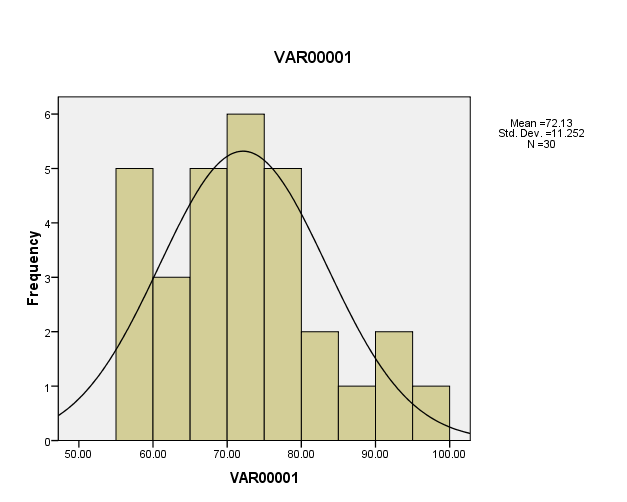 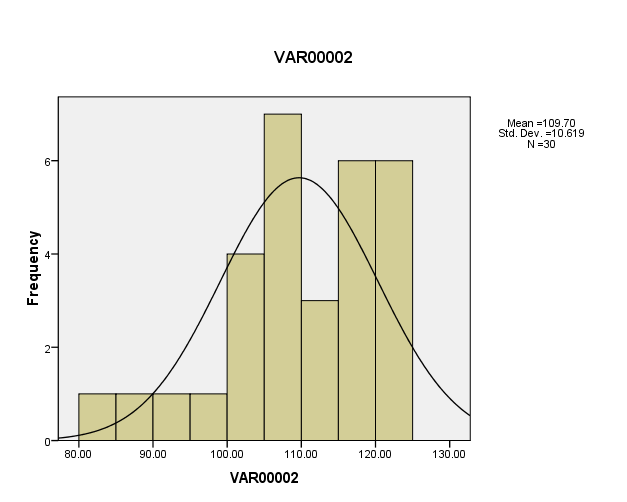                                  Analisis Statistik InferensiaLUji NormalitasExploreVAR00001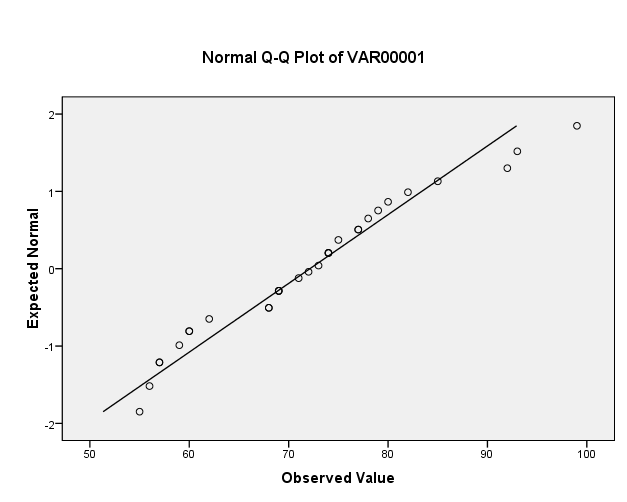 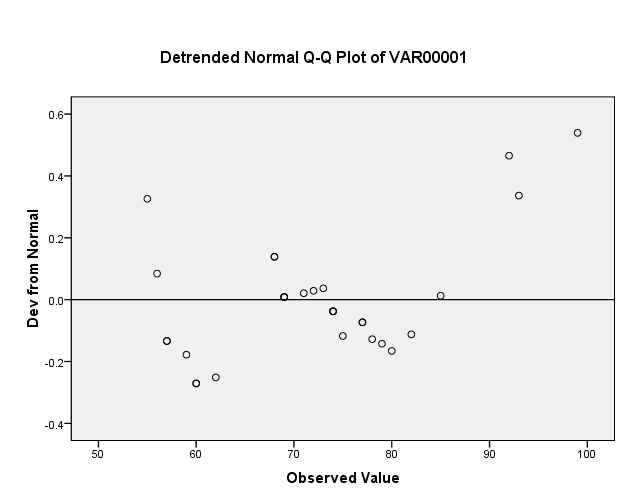 VAR00002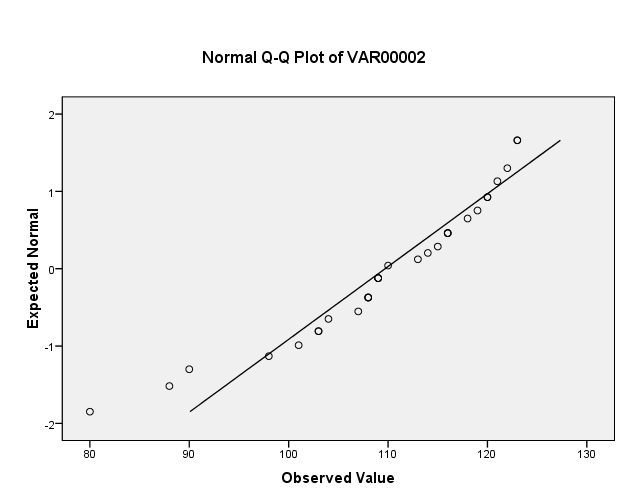 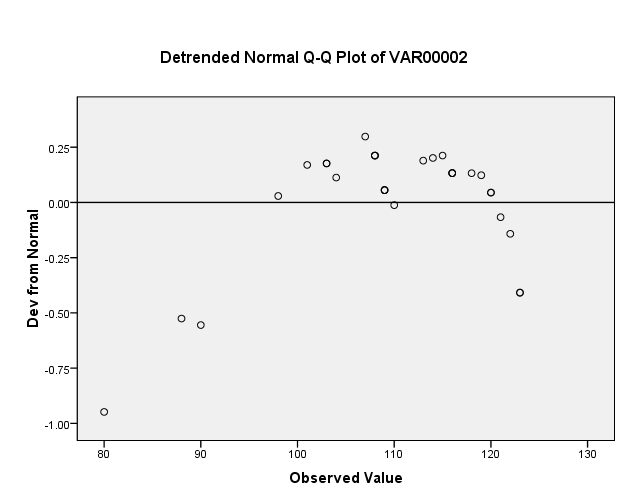 Uji HomogenitasOnewayLampiran 14Uji T-testT-TestPERTEMUAN TOPIK KEGIATANTUJUANSKENARIOWAKTUIpretestMelakukan tes kemampuan untuk meningkatkan keterampilan berkomunikas isiswaMengetahui kemampuan awal meningkatkan keterampila nberkomunikas isiswamembangun rapportmenjelaskan tujuan diadakannya tes dan cara mengerjakan tes.Membagikan lembar jawaban dan tes lalu mempersilahkan mengerjakan tesMengumpulkan tesMengakhiri40MenitIIRole playingLatihan kerja samaMenumbuhkan sikap kerja sama terhadap orang lain.Membangun rapportMengemukakan masalah dan kegiatan/latihan role playing” latihan kerja sama”Permainan lempar kertasMenentukan siswa yang akan memainkan peranan sesuai isi skenarioMenjelaskan uraian singkat mengenai peranan yang ada dalam scenario yang akan diperankan.Menentukan kelompok penonton lalu menjelaskan tugasnya.Mempersilahkan siswa berembuk dengan kelompoknya.Pelaksanaan role playing.Evaluasi dan diskusi serta refleksi.Ulang permainanPemberian balikan oleh konselor dan menyimpulkan hasil diskusi.Mengakhiri150menitIIIRole playing IILatihan berempatiMenumbuhkan sikap empati kepada sesamaMembangun rapportMengemukakan masalah dan tujuan mekanisme kegiatan/latihan role playing”latihan empati”Permainan “saya adalah”Menemukan siswa  yang akan memainkan peranan sesuai skenario.Menjelaskan uraian singkat mengenai peranan yang ada dalam skenario yang akan diperankan.Menentukan kelompok penonton lalu menjelaskan tugasnya.Mempersilahkan siswa berembug dengan kelompoknya.Pelaksanaan role playingEvaluasi dan diskusi serta refleksi.Ulang permainanPemberian balikan oleh konselor dan menyimpulkan hasil diskusi.Mengakhiri50MenitIVRole playing III Latihan kepercayaan diriMenumbuhkan rasa percaya diri siswaMembangun RapportMengemukakan tujuan dan mekanisme kegiatan/latihan role playing” keterampilan berkomunikasi”Naskah dengan tema “debat”.Menentukan siswa yang akan memainkan peran.Menjelaskan uraian singkat mengenai peran yang ada dalams kenario yang akan diperankan.Menentukan kelompok penonton lalu menjelaskan tugasnya.Mempersilahkan siswa berembug dengan teman kelompoknya.Pelaksanaan role playing.Evaluasi/diskusi serta reflekiUlangan permainanPemberian balikan oleh konselor dan menyimpulkan hasil diskusi.Mengakhiri60menitVRole playing IVLatihan bertanggung jawabMenumbuhkan rasa tanggung jawab siswamembangun Rapportmengemukakan tujuan dan mekanisme kegiatan/latihan role playing “tanggungjawab”.Permainan “pesan berantai”.Menentukan siswa  yang akan memainkan peran.Menjelaskan uraian singkat mengenai peran yang ada dalam skenario yang akan diperankan.Menentukan peran penonton lalu menjelaskan tugasnya.Mempersilahkan siswa berembug dengan kelompoknya.Pelaksanaan role playingEvaluasi/diskusi serta refleki.Ulangan permainan.Pemberian balikan oleh konselor dan menyimpulkan hasil diskusi.Mengakhiri60MenitVIRole playing VLatihansel f control (pengendalian diri)Menumbuhkan rasa pengendalian dirimembangun Rapportmengemukakan masalah dan tujuan mekanisme kegiatan/latihan role playing “self control”.Permainan “jadi preman”.Menentukan siswa  yang akan memainkan peran sesuai isi skenario.Menjelaskan uraian singkat mengenai peran yang ada dalam skenario yang akan diperankan.Menentukan kelompok penonton lalu menjelaskan tugasnya.Mempersilahkan siswa berembug dengan kelompoknya.Pelaksanaan role playingEvaluasi/diskusi serta refleksi.Ulangan permainan.Pemberian balikan oleh konselor dan menyimpulkan hasil diskusi.Mengakhiri90menitVIIRole playing VILatihan berbua tadilMenumbuhkan rasa keadilan siswa.membangun Rapportmengemukakan masalah dan tujuan mekanisme kegiatan/latihan role playing “berbuatadill”.Permainan “bisik berantai”.Menentukan siswa  yang akan memainkan peran sesuai isi skenario.Menjelaska nuraian singkat mengenai peran yang ada dalam skenario yang akan diperankan.Menentukan kelompok penonton lalu menjelaskan tugasnya.Mempersilahkan siswa berembug dengan kelompoknya.Pelaksanaan role playingEvaluasi/diskusi serta refleksi.Ulangan permainan.Pemberian balikan oleh konselor dan menyimpulkan hasil diskusi.Mengakhiri.60menitVIIIPost TestMelakukan tes ulang kemampuan siswa dalam berkomunikasiMengetahui tingkat kemampuan keterampilan berkomunikasi siswa sesudah diberi perlakuan (role playing).Membangun rapportMenjelaskan tujuan didakannya tes dan cara mengerjakan tes.Membagikan lembarj awaban dan tes lalu mempersilahkan siswa mengerjakannya.Mengumpulkan tes.45menitVARIABELINDIKATORNO. IitemNO. IitemVARIABELINDIKATORpositifNegatifKeterampilan komunikasiMampu mengeluarkan pendapat11,317,23,32Keterampilan komunikasiYakin dengan dengan diri sendiri30,3415,20,28Keterampilan komunikasiPercaya diriPendiam Pemalu5,278,102,351,29,3318,2112,16Keterampilan komunikasiBerani dalam berbicara9,174,14Keterampilan komunikasiMampu menarik perhatian13,19,22,25,265,24No.PernyataanPilihanPilihanPilihanPilihanPilihanNo.PernyataanSSSCSKSTS1Saya tidak pernah percaya diri, jika berbicara dengan teman saya2Saya tidak pernah malu jika berbicara dengan teman saya3Saya  merasa malu jika ingin memulai pembicaraan dengan teman saya4Saya sering bertanya di dalam kelas ketika berdiskusi5Saya tidak tahu cara memulai pembicaraan dengan teman saya6Saya sangat percaya diri jika ingin berbicara dengan teman saya7Disaat teman saya sedang berdiskusi, saya malah tidak bisa berbicara apa-apa8Saya  aktif berbicara dengan teman saya9Saya berani mengajukan pendapat di depan kelas10Saya termasuk orang yang aktif untuk memulai pembicaraan11Saya adalah orang yang sangat aktif dalam diskusi baik dalam kelas maupun luar kelas12Saya malu mengungkapkan apa yang ada dipikiran saya karena takut salah13Saya  murah senyum terhadap semua teman dan orang yang saya temui1415Perasaan takut akan gagal selalu menghantui saya16Saya  malu jika ingin berbicara dengan teman saya17Saya mampu mengomentari pendapat teman saya18Saya diam jika ditanya oleh teman saya19Saya  tahu bagaimana cara memulai pembicaraan dengan teman saya20Pesimis merupakan sikap saya dalam melakukan pekerjaan21Diam merupakan kebiasaan saya saat ditanya22Saya  tersenyum saat bertemu dengan teman saya23Baik diskusi atau berbicara dengan teman, saya tidak mampu mengemukakan pendapat saya24Saya tidak mampu menarik perhatian teman saya, jika saya ingin memulai untuk berbicara25Ramah merupakan sikap saya saat bertemu seseorang, walaupun orang itu tidak saya kenal26Saya ramah dengan sahabat saya, baik di luar ataupun didalam kelas27Saya sangat percaya diri di dalam kelas28Saya ragu dalam mengerjakan sesuatu29Saya kurang percaya diri ketika berada dalam kelas30Saya tidak pernah takut dalam melakukan pekerjaan31Saya mampu menarik perhatian teman saya jika ingin berbicara32Saya tidak takut mengutarakan pendapat, karena saya merasa benar33Saya takut jika pendapat saya tidak diterima oleh teman saya34Saya bersikap optimis dalam melakukan pekerjaan35Saya tidak pernah malu mengungkapkan apa yang ada dipikiran sayaCase Processing SummaryCase Processing SummaryCase Processing SummaryCase Processing SummaryN%CasesValid30100.0CasesExcludeda0.0CasesTotal30100.0a. Listwise deletion based on all variables in the procedure.a. Listwise deletion based on all variables in the procedure.a. Listwise deletion based on all variables in the procedure.a. Listwise deletion based on all variables in the procedure.Reliability StatisticsReliability StatisticsReliability StatisticsCronbach's AlphaCronbach's Alpha Based on Standardized ItemsN of Items.924.91535Item StatisticsItem StatisticsItem StatisticsItem StatisticsMeanStd. DeviationNVAR000013.26671.1426930VAR000022.5000.7310830VAR000033.2000.9965530VAR000041.6667.4794630VAR000053.4333.8583630VAR000063.1000.9948130VAR000072.4667.8603730VAR000083.03331.2172130VAR000092.80001.0635030VAR000101.7000.6512630VAR000113.1333.5074230VAR000122.4000.6746630VAR000131.6000.5632430VAR000143.00001.1447030VAR000153.60001.3544330VAR000162.93331.2015330VAR000173.13331.5252730VAR000183.20001.0954530VAR000193.53331.3060430VAR000201.5333.5074230VAR000213.06671.4605930VAR000223.93331.0148330VAR000233.00001.1447030VAR000242.93331.2576230VAR000253.46671.0742530VAR000262.86671.3321830VAR000273.30001.0553630VAR000283.33331.2685430VAR000293.53331.1366430VAR000303.23331.0400030VAR000313.33331.0933430VAR000323.33331.0933430VAR000333.33331.2129630VAR000341.8000.6102630VAR000353.16671.0854330Summary Item StatisticsSummary Item StatisticsSummary Item StatisticsSummary Item StatisticsSummary Item StatisticsSummary Item StatisticsSummary Item StatisticsSummary Item StatisticsMeanMinimumMaximumRangeMaximum / MinimumVarianceN of ItemsItem Means2.9391.5333.9332.4002.565.37935Item Variances1.119.2302.3262.09710.120.28935Inter-Item Covariances.290-.4112.1982.609-5.341.10335Inter-Item Correlations.235-.4101.0001.410-2.438.07235Item-Total StatisticsItem-Total StatisticsItem-Total StatisticsItem-Total StatisticsItem-Total StatisticsItem-Total StatisticsScale Mean if Item DeletedScale Variance if Item DeletedCorrected Item-Total CorrelationSquared Multiple CorrelationCronbach's Alpha if Item DeletedVAR0000199.6000355.766.631..921VAR00002100.3667366.033.632..922VAR0000399.6667362.437.549..922VAR00004101.2000384.717-.037..926VAR0000599.4333365.013.564..922VAR0000699.7667357.426.687..920VAR00007100.4000369.145.435..923VAR0000899.8333356.006.583..921VAR00009100.0667359.995.573..921VAR00010101.1667389.523-.221..928VAR0001199.7333375.237.446..923VAR00012100.4667370.947.495..923VAR00013101.2667385.375-.065..926VAR0001499.8667353.292.689..920VAR0001599.2667366.547.306..925VAR0001699.9333356.547.579..921VAR0001799.7333351.099.539..922VAR0001899.6667353.057.729..920VAR0001999.3333363.747.377..924VAR00020101.3333383.540.023..926VAR0002199.8000355.545.483..923VAR0002298.9333362.892.526..922VAR0002399.8667353.292.689..920VAR0002499.9333356.754.546..922VAR0002599.4000357.421.632..921VAR00026100.0000345.379.749..919VAR0002799.5667362.806.506..922VAR0002899.5333354.947.580..921VAR0002999.3333355.471.641..921VAR0003099.6333367.413.395..924VAR0003199.5333357.085.629..921VAR0003299.5333363.637.466..923VAR0003399.5333356.533.573..921VAR00034101.0667389.030-.214..928VAR0003599.7000356.010.661..920VARIABELINDIKATORNO. IitemNO. IitemVARIABELINDIKATORpositifNegatifKeterampilan komunikasiMampu mengeluarkan pendapat27Keterampilan komunikasiYakin dengan dengan diri sendiri14,2630Keterampilan komunikasiPercaya diriPendiam Pemalu5,23196,10,24,294,15,171,3,12.13,20,25Keterampilan komunikasiBerani dalam berbicara8,11,28Keterampilan komunikasiMampu menarik perhatian2,7,9,18,21,22,27No.PernyataanPilihanPilihanPilihanPilihanPilihanNo.PernyataanSSSCSKSTS1Saya tidak pernah percaya diri, jika berbicara dengan teman saya2Saya tidak pernah malu jika berbicara dengan teman saya3Saya  merasa malu jika ingin memulai pembicaraan dengan teman saya4Saya tidak tahu cara memulai pembicaraan dengan teman saya5Saya sangat percaya diri jika ingin berbicara dengan teman saya6Disaat teman saya sedang berdiskusi, saya malah tidak bisa berbicara apa-apa7Saya  aktif berbicara dengan teman saya8Saya beragumentasi dalam diskusi9Saya adalah orang yang sangat aktif dalam diskusi baik dalam kelas maupun luar kelas10Saya malu mengungkapkan apa yang ada dipikiran saya karena takut salah11Saya dapat menyumbangkan ide saat berdiskusi12Perasaan takut akan gagal selalu menghantui saya13Saya  malu jika ingin berbicara dengan teman saya14Saya tetap teguh pada pendirian saya15Saya diam jika ditanya oleh teman saya16Saya  tahu bagaimana cara memulai pembicaraan dengan teman saya17Diam merupakan kebiasaan saya saat ditanya18Saya  tersenyum saat bertemu dengan teman saya19Baik diskusi atau berbicara dengan teman, saya tidak mampu mengemukakan pendapat saya20Saya tidak mampu menarik perhatian teman saya, jika saya ingin memulai untuk berbicara21Ramah merupakan sikap saya saat bertemu seseorang, walaupun orang itu tidak saya kenal22Saya ramah dengan sahabat saya, baik di luar ataupun didalam kelas23Saya sangat percaya diri di dalam kelas24Saya ragu dalam mengerjakan sesuatu25Saya kurang percaya diri ketika berada dalam kelas26Saya tidak pernah takut dalam melakukan pekerjaan27Saya mampu menarik perhatian teman saya jika ingin berbicara28Saya berpartisipasi aktif di dalam dan di luar kelas 29Saya takut jika pendapat saya tidak diterima oleh teman saya30Saya tidak pernah malu mengungkapkan apa yang ada dipikiran sayaIntervalKategoriPretestPretestPost testPost testIntervalKategoriFrekuensiPresentaseFrekuensiPresentase130-154Sangat Tinggi0000105-129Tinggi002273,3%80-104Sedang620%826,7%55-79Rendah24     80%00 30-54Sangat rendah0000       Jumlah       Jumlah30100 %30100 %Analisis Statistik DeskriptifStatisticsAnalisis Statistik DeskriptifStatisticsAnalisis Statistik DeskriptifStatisticsAnalisis Statistik DeskriptifStatisticsVAR00001VAR00002NValid3030NMissing00MeanMean72.1333109.7000Std. Error of MeanStd. Error of Mean2.054281.93881MedianMedian72.5000a109.7500aModeMode69.00b108.00bStd. DeviationStd. Deviation11.2517710.61927VarianceVariance126.602112.769SkewnessSkewness.452-1.066Std. Error of SkewnessStd. Error of Skewness.427.427KurtosisKurtosis-.0161.074Std. Error of KurtosisStd. Error of Kurtosis.833.833RangeRange44.0043.00MinimumMinimum55.0080.00MaximumMaximum99.00123.00SumSum2164.003291.00Percentiles1057.0000c94.0000cPercentiles2060.0000103.0000Percentiles2562.0000104.0000Percentiles3068.0000107.2500Percentiles4069.5000108.5000Percentiles5072.5000109.7500Percentiles6074.2500114.5000Percentiles7077.0000116.5000Percentiles7578.0000118.0000Percentiles8079.5000119.3333Percentiles9088.5000121.5000VAR00001VAR00001VAR00001VAR00001VAR00001VAR00001FrequencyPercentValid PercentCumulative PercentValid5513.33.33.3Valid5613.33.36.7Valid5726.76.713.3Valid5913.33.316.7Valid6026.76.723.3Valid6213.33.326.7Valid6826.76.733.3Valid69310.010.043.3Valid7113.33.346.7Valid7213.33.350.0Valid7313.33.353.3Valid74310.010.063.3Valid7513.33.366.7Valid7726.76.773.3Valid7813.33.376.7Valid7913.33.380.0Valid8013.33.383.3Valid8213.33.386.7Valid8513.33.390.0Valid9213.33.393.3Valid9313.33.396.7Valid9913.33.3100.0ValidTotal30100.0100.0VAR00002VAR00002VAR00002VAR00002VAR00002VAR00002FrequencyPercentValid PercentCumulative PercentValid8013.33.33.3Valid8813.33.36.7Valid9013.33.310.0Valid9813.33.313.3Valid10113.33.316.7Valid10326.76.723.3Valid10413.33.326.7Valid10713.33.330.0Valid108310.010.040.0Valid109310.010.050.0Valid11013.33.353.3Valid11313.33.356.7Valid11413.33.360.0Valid11513.33.363.3Valid116310.010.073.3Valid11813.33.376.7Valid11913.33.380.0Valid12026.76.786.7Valid12113.33.390.0Valid12213.33.393.3Valid12326.76.7100.0ValidTotal30100.0100.0Case Processing SummaryCase Processing SummaryCase Processing SummaryCase Processing SummaryCase Processing SummaryCase Processing SummaryCase Processing SummaryCasesCasesCasesCasesCasesCasesValidValidMissingMissingTotalTotalNPercentNPercentNPercentVAR0000130100.0%0.0%30100.0%VAR0000230100.0%0.0%30100.0%Tests of NormalityTests of NormalityTests of NormalityTests of NormalityTests of NormalityTests of NormalityTests of NormalityKolmogorov-SmirnovaKolmogorov-SmirnovaKolmogorov-SmirnovaShapiro-WilkShapiro-WilkShapiro-WilkStatisticDfSig.StatisticdfSig.VAR00001.09330.200*.95730.255VAR00002.13630.161.91430.019a. Lilliefors Significance Correctiona. Lilliefors Significance Correctiona. Lilliefors Significance Correctiona. Lilliefors Significance Correction*. This is a lower bound of the true significance.*. This is a lower bound of the true significance.*. This is a lower bound of the true significance.*. This is a lower bound of the true significance.*. This is a lower bound of the true significance.Test of Homogeneity of VariancesTest of Homogeneity of VariancesTest of Homogeneity of VariancesTest of Homogeneity of VariancesVAR00001Levene Statisticdf1df2Sig..127158.723ANOVAANOVAANOVAANOVAANOVAANOVAVAR00001Sum of SquaresdfMean SquareFSig.Between Groups21168.817121168.817176.870.000Within Groups6941.76758119.686Total28110.58359Paired Samples StatisticsPaired Samples StatisticsPaired Samples StatisticsPaired Samples StatisticsPaired Samples StatisticsPaired Samples StatisticsMeanNStd. DeviationStd. Error MeanPair 1VAR000011.0970E23010.619271.93881Pair 1VAR0000272.13333011.251772.05428Paired Samples CorrelationsPaired Samples CorrelationsPaired Samples CorrelationsPaired Samples CorrelationsPaired Samples CorrelationsNCorrelationSig.Pair 1VAR00001 & VAR0000230.198.293Paired Samples TestPaired Samples TestPaired Samples TestPaired Samples TestPaired Samples TestPaired Samples TestPaired Samples TestPaired Samples TestPaired Samples TestPaired Samples TestPaired DifferencesPaired DifferencesPaired DifferencesPaired DifferencesPaired DifferencestdfSig. (2-tailed)MeanStd. DeviationStd. Error Mean95% Confidence Interval of the Difference95% Confidence Interval of the DifferencetdfSig. (2-tailed)MeanStd. DeviationStd. Error MeanLowerUppertdfSig. (2-tailed)Pair 1VAR00001 - VAR000023.75667E113.855622.5296832.3928942.7404414.85029.000